RAJAGIRI INTERNATIONAL SCHOOL, DUBAI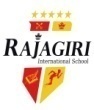 Portion for Summative Assessment 2 (Term 2  2016-2017)Grade 6Note-  Refer to all the work done in the textbook, notebook, workbook and worksheets in all the subjects.DATESUBJECTPORTIONDuring the computer periodFrom  12.2.17 To 16.2.17ComputerPracticalChapter 8-Introduction to Flash CS3Chapter 9 – Drawing tools in Flash CS 321.2.17ComputerTheoryChapter 8-Introduction to Flash CS3Chapter 9 – Drawing tools in Flash CS 322.2.17Islamic StudiesMoral ScienceDaily ThikrForgiveness The living earthLife is a gardenThe path of peace26.2.17ScienceHabitat of the livingFun with magnetsAir around usLights, shadows and reflectionElectricity and circuitForm and movement in animals28.2.17HindiMalayalamFrenchReading –      unseen passage                        unseen poem Grammar –Shabd  Bhndar                           ( Paryayvachi Shabd  ,                           Vilom  Shabd ,                           Vakyanshon                           Keliye Ek Shabd )                         2. Muhavre                          3. Vaky – Vichaar                          4. Kaal                          5. Kriyavisheshn                          6. Avyay(Kriyavisheshn,                            Smband Bodhk ,                              Samucchybodhk ,                             Vismayadhi Bodhk )                         7.Viraam Chihn                          8. Ashudhi  Shodhn Literature-     1. Sneh shapth Fagun mei saavan3.Tamilnadu(seen passage)                          4.Andher ngari                          5.Ndiyon ka roop smvarein                          6. Bodh (seen passage)Writing -         1. Anuched Lekhn                          2.Patr Lekhn                          3. Smvaad Lekhn                          4. Chitr VrnnLessons : Marikkaattha ormakal, KathiyumMuraliyum, Swanthanasparsham, Vaayillaakkunnilappan, Pratheekshayude Chirakukal.Letter writing, Comprehension, Composition, Grammar related to the lessons.Au café des LaurentEncore une lettre de Rouen Une journée bien chargée Comprehension, letter writing, Grammar related to the lesson.2.3.17EnglishProse: 1. No Room for a Leopard            2. Making Friends            3. End of School DaysPoetry:  1. Stopping by woods on a snowy                   evening                       2. Jumbo Jet               3. Spring QuietGrammar: 1. Tense ( Present, Past, Future)                    2. Subject and Predicate                    3. Parts of Speech                   4.   Adverbs                Creative Writing: 1. Formal Letter                                2. Informal Letter                                3. Diary Entry                                4. Story Writing                                5. Acrostic Poem Non Detailed: Oliver Twist-Chaps 6-10Oliver Twist 5.3.17MathsChapter 6: FractionsChapter 7: DecimalsChapter 10 : Ratio and ProportionChapter 14 : ConstructionsChapter 16 : Perimeter and AreaChapter 17 :Data Handling7.3.17S.S.TSST :-The First Empires: Mauryan EmpireIndia from 4th century to 7th century CEIndia- Physical features { map work only}Local self-governmentUrban governmentUSST:-1.Oil production2. Industry & Commerce3. Major cities9.3.17ArabicLesson 7 : one apple for fourPage : 54New wordsWriting sentencesWorksheetLesson 9 :  the carParagraph 1, 2 ,3 ,4New wordsWriting sentencesworksheet 